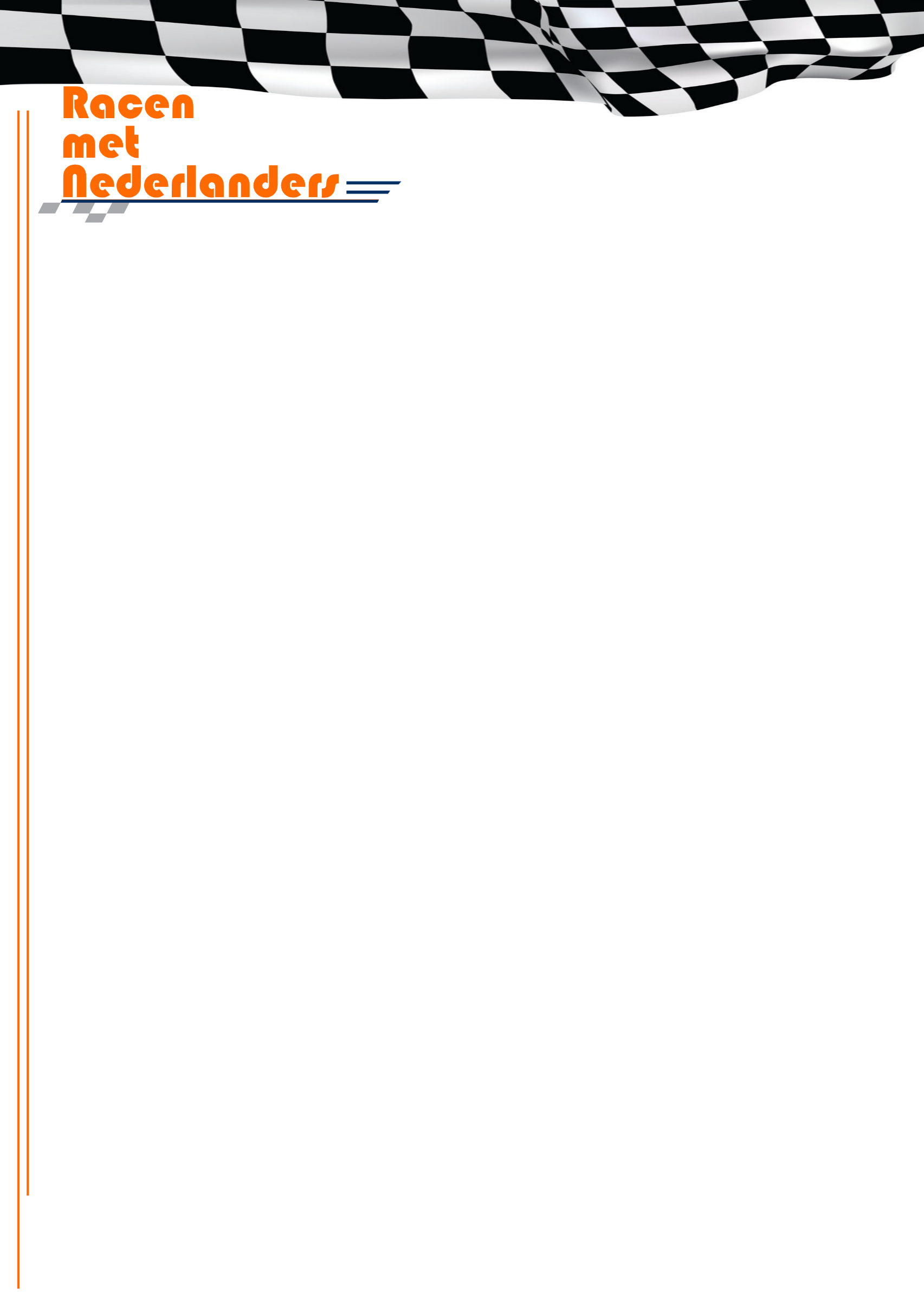 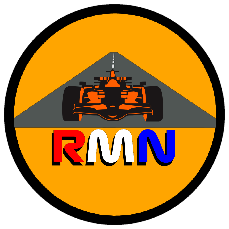 



Vacature: Systeem beheerder 
(nog vrij/open) Kosten aan tijd zal verschillen. Diegene is daarin vrij qua tijd, maar hoe meer tijd erin gestopt word, des te beter het resultaat zal zijn.Dit houd in:Het beheren van de site.(Privé) Rechten maken voor leden en bestuursleden. Hiervan is de bedoeling dat leden meer toegang hebben tot zoals bijv. een chatroom of berichten box, datums van vergaderingen enz.Het bijhouden van de site met regelmatig updates of upgraden.Het verder ontwikkelen van verbeteringen.Het in de gaten houden van het taalgebruik op de site.Het adviseren aan de voorzitter voor veranderingen zoals verbeteringen/performen.Het regelmatig controle uitvoeren en back-ups van de data.Het bekend zijn van systemen op de site.Dit taken pakket zal in de toekomst veranderen en/of uitgebreid worden.